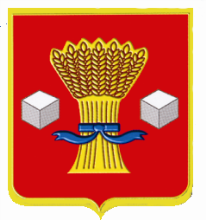 Администрация        Светлоярского муниципального района Волгоградской областиПОСТАНОВЛЕНИЕот  09.02.2020              № 138О внесении изменений в состав инвестиционного совета, утвержденного постановлением администрации Светлоярского муниципального  района Волгоградской области от 30.12.2015   № 1902 «Об утверждении Положения «Об инвестиционном совете администрации Светлоярского муниципального района Волгоградской области» В целях оптимизации работы инвестиционного совета администрации Светлоярского муниципального района Волгоградской области, в связи с изменением кадрового состава администрации Светлоярского муниципального района Волгоградской области, руководствуясь Уставом Светлоярского муниципального района Волгоградской области,п о с т а н о в л я ю:1. Внести изменения в состав инвестиционного совета, утвержденного постановлением администрации Светлоярского муниципального района Волгоградской области от 30.12.2015 № 1902 «Об утверждении Положения            «Об инвестиционном совете администрации Светлоярского муниципального района Волгоградской области» (прилагается).2. Признать утратившим силу постановление администрации Светлоярского муниципального района Волгоградской области от 21.06.2019  № 1202.3. Отделу по муниципальной службе, общим и кадровым вопросам      администрации Светлоярского муниципального района Волгоградской области   (Иванова Н.В.) разместить настоящее постановление на официальном сайте Светлоярского муниципального района Волгоградской   области. 4. Настоящее постановление вступает в силу со дня его официального опубликования.5. Контроль над исполнением постановления возложить на заместителя главы Светлоярского муниципального района Волгоградской области                    Абалемову М.А.Глава муниципального района	                                                          Т.В.РаспутинаПлохарская А.А.Приложение к постановлению администрации Светлоярского  муниципального района Волгоградской областиот 09.02.2021 № 138Состав инвестиционного совета администрации Светлоярского муниципального района Волгоградской области№ п/пФ.И.О.Должность1РаспутинаТатьяна Викторовна- глава Светлоярского муниципального района Волгоградской области, председатель Совета;2Абалемова Марина Александровна- заместитель главы Светлоярского муниципального района Волгоградской области,    заместитель председателя Совета;3Плохарская Анна Александровна- консультант отдела экономики, развития предпринимательства и защиты прав потребителей администрации Светлоярского муниципального района Волгоградской области, секретарь Совета;Члены инвестиционного совета:Члены инвестиционного совета:Члены инвестиционного совета:4ШершневаЛюдмила Николаевна- управляющий делами администрации Светлоярского муниципального района Волгоградской области;5Усков Юрий Николаевич- заместитель главы Светлоярского муниципального района Волгоградской области;6ПодхватилинаОльга Ивановна- начальник отдела бюджетно-финансовой политики администрации Светлоярского муниципального района Волгоградской области;7ЧернецкаяСабина Джаханшаевна- начальник отдела экономики, развития предпринимательства и защиты прав потребителей администрации Светлоярского муниципального района Волгоградской области;8КумсковаЕлена Анатольевна- начальник отдела по делам молодежи, культуре, спорту и туризму администрации Светлоярского муниципального района Волгоградской области; 9Жуков Виктор Иванович- главный архитектор администрации Светлоярского муниципального района Волгоградской области;10Зайцев Александр Петрович- начальник отдела по сельскому хозяйству и продовольствию администрации Светлоярского муниципального района Волгоградской области;11Лемешко Ирина Александровна- начальник отдела по управлению муниципальным имуществом и земельными ресурсами администрации Светлоярского муниципального района Волгоградской области;12Кашлева Лариса Александровна- директор МКУК «Историко-краеведческий музей» (по согласованию);13Клюев Александр Сергеевич- глава Светлоярского городского поселения Светлоярского муниципального района Волгоградской области (по согласованию);14Красовский Игорь Николаевич– глава Райгородского сельского поселения Светлоярского муниципального района Волгоградской области (по согласованию);15Коломейцев Александр Васильевич- глава Приволжского сельского поселения Светлоярского муниципального района Волгоградской области (по согласованию);16АхметшинВиктор Викторович– глава Дубовоовражного сельского поселения Светлоярского муниципального района Волгоградской области (по согласованию);17Малиновская Ольга Валерьевна - глава Привольненского сельского поселения Светлоярского муниципального района Волгоградской области (по согласованию);18Хабаров Александр Павлович- глава Червленовского сельского поселения  Светлоярского муниципального района Волгоградской области (по согласованию);19Думбрава Николай Иванович - глава Наримановского сельского поселения Светлоярского муниципального района Волгоградской области (по согласованию); 20Томбулов Николай Анатольевич- глава Кировского сельского поселения Светлоярского муниципального района Волгоградской области (по согласованию);21Попова Надежда Николаевна - глава Цацинского сельского поселения Светлоярского муниципального района Волгоградской области (по согласованию);22Гулян Александра Александровна- глава Большечапурниковского сельского поселения Светлоярского муниципального района Волгоградской области (по согласованию).